YEMEK HİZMET ALIMI                                                Firma Yetkilisi  			  	                         Diyetisyen                 				                    İda.  Ve Mal. Hiz.  Müd. Başhekim Yard./Başhekim Vekili GÜNAra ÖğünHastaNormal KahvaltıHastaDiyetKahvaltıRefakatçı NormalKahvaltıPersonel Normal KahvaltıHastaNormal YemekHastaDiyet YemekNormalRefakatçıNormal Personel(Misaf.Att vb…)Normal StajyerHastaNormal YemekHasta Diyet YemekRefakatçı NormalYemekPersonelNormal Yeme(Misaf.Att vb…)TOPLAMFATURA CİNSİAra ÖğünNormal KahvaltıDiyet KahvaltıNormal KahvaltıNormal KahvaltıNormal YemekDiyet YemekNormal YemekNormal YemekNormal YemekNormal YemekDiyet YemekNormal YemekNormal YemekKAHVALTI ÖĞLE AKŞAM YEMEĞİ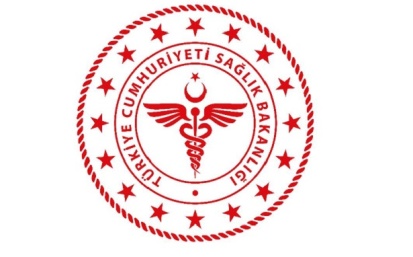 T.C.SAĞLIK BAKANLIĞISilopi İlçe Devlet HastanesiYayın Tarihi:14.11.17T.C.SAĞLIK BAKANLIĞISilopi İlçe Devlet HastanesiRevizyon Tarihi:08.01.19T.C.SAĞLIK BAKANLIĞISilopi İlçe Devlet HastanesiRevizyon No:002T.C.SAĞLIK BAKANLIĞISilopi İlçe Devlet HastanesiDoküman No:SDH/OH.L/040Sayfa No:2/2Sıra Noİş Kaleminin AdıBirimiMiktarı(Adet)Birim Fiyat (TL)Tutarı(TL)1NORMAL YEMEKÖğün6,702DİYET YEMEKÖğün6,703NORMAL KAHVALTIÖğün2,604DİYET KAHVALTIÖğün2,605ARA ÖĞÜNÖğün2,50TOPLAM